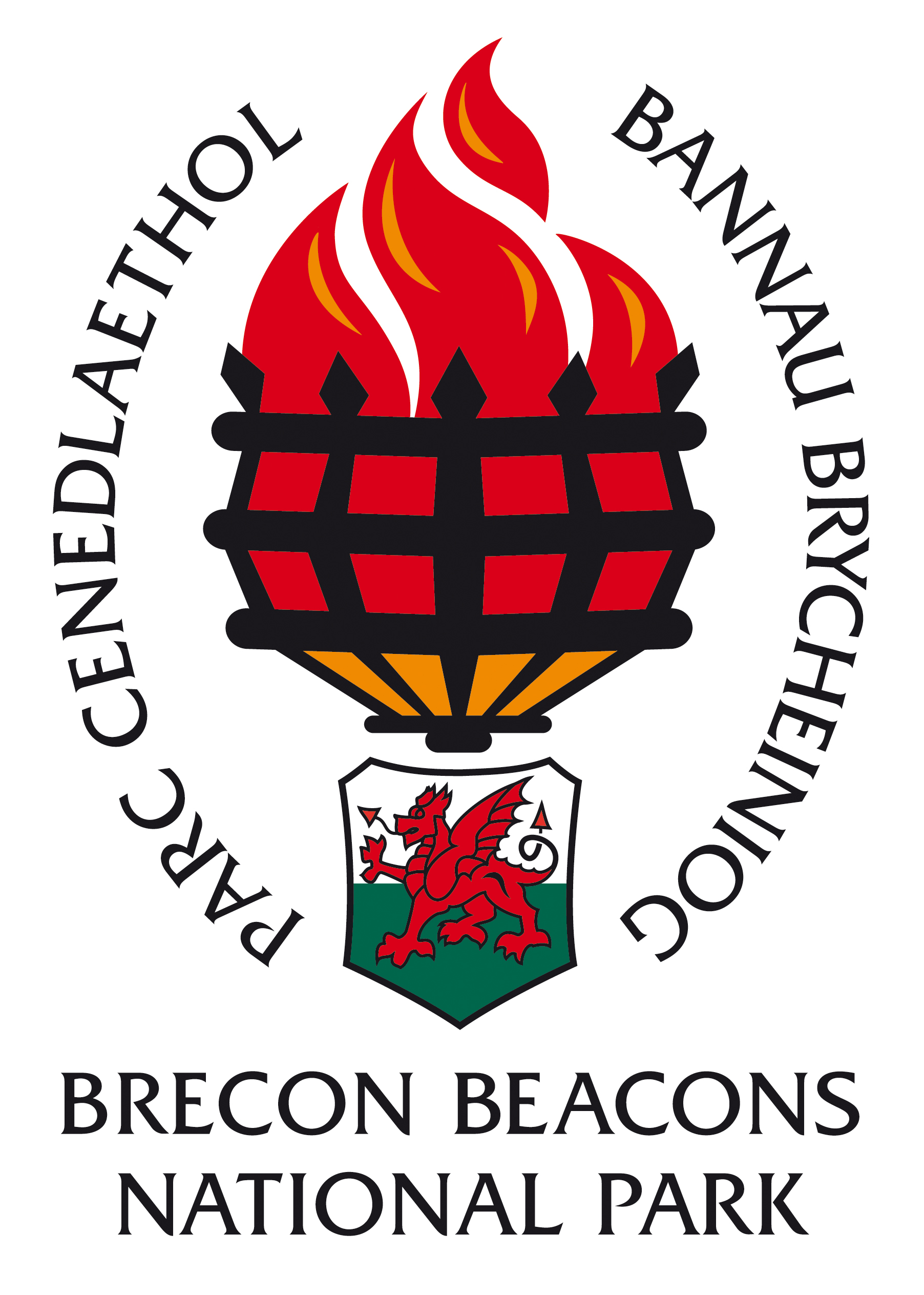 GWYBODAETH I YMGEISWYRCyfarwyddwr Cyflawni’r Parc Cenedlaethol Hyd at £67,673 y flwyddyn		CYNNWYS CYFFREDINOL Llythyr cyflwynoManylion dychwelydTudalen gynnwysCefndirStrwythur PwyllgorauStrwythur Corfforaethol
Strwythur AdrannolMapDisgrifiad SwyddManyleb y Person
Nodiadau i’r rhai a Benodir  Dyddiad Cau i Ymgeisio:			24 Medi 2018Dyddiadau’r Cyfweliadau:			22/23 Hydref 2018Oddi Wrth: Y CadeiryddAwdurdod Parc Cenedlaethol Bannau BrycheiniogPlas y Ffynnon,Ffordd Cambrian,Aberhonddu,Powys,LD3 7HPSwydd Gweithredwr Dosbarthu y Parc Cenedlaethol Diolch i chi am ddangos diddordeb yn y swydd uchod. Dyma un o’r swyddi pwysicaf a mwyaf heriol yn y Parc Cenedlaethol, a gobeithio fod y pecyn swydd yn ateb unrhyw ymholiadau sydd gennych. Gallwch ddod o hyd i’n polisïau allweddol ar ein gwefan – www.beacons-npa.gov.uk – ffynhonnell werthfawr o wybodaeth sy’n cynnwys dolenni i’n polisïau a strategaethau allweddol. Bydd gwefan Llywodraeth Cymru yn ffynhonnell ddefnyddiol hefyd.Bydd yr ymgeisydd llwyddiannus yn cefnogi’r Prif Weithredwr i ddarparu arweinyddiaeth a ffocws ar gyfer gweithrediadau’r Awdurdod i gwrdd â’r heriau sy’n wynebu’r Parc Cenedlaethol. Bydd yr ymgeisydd llwyddiannus hefyd yn cynorthwyo i drawsnewid polisïau cenedlaethol a rhanbarthol yn fentrau a gweithredoedd llwyddiannus, gan weithio’n uniongyrchol ac mewn partneriaeth gyda phrif bartneriaid a rhanddeiliaid yr Awdurdod, sy’n helpu i gynnal a gwella’r Parc Cenedlaethol a’r nodweddion arbennig sydd ganddo.Fe ddylech chi fod yn gallu dangos bod gennych brofiad helaeth ar lefel uwch-reoli mewn sefydliad mawr, cymhleth, sy’n darparu gwasanaethau sydd wedi’u gogwyddo’n gryf i gyfeiriad y cwsmer, a phrofiad arwyddocaol o faterion rheoli cyfredol, gan gynnwys blaenoriaethu a thargedu adnoddau ffisegol, ariannol a dynol fel ei gilydd, a gwella darpariaeth y gwasanaeth yn barhaus. Byddai gwybodaeth gref o, a phrofiad uwch-reoli, mewn cynllunio defnydd tir a rheolaeth cefn gwlad yn fanteisiol, ynghyd â phrofiad o weithio mewn amgylcheddau sector cyhoeddus/ trydydd sector.Mae’r swydd yn un heriol, ond mae’r gwobrau’n lluosog. Mae’r panel dethol a minnau’n edrych ymlaen at dderbyn eich cais a gobeithio y gallwn archwilio hwnnw ymhellach, os detholir chi i ddod i gyfweliad. Os oes gennych unrhyw gwestiynau, cysylltwch â’m swyddog Adnoddau Dynol, Elizabeth Lewis, yn y lle cyntaf, os gwelwch yn dda. Yn gywir,Mr Ed EvansDYLID DYCHWELYD FFURFLENNI CAIS WEDI’U CWBLHAU AT: (CYFRINACHOL)MRS ELIZABETH LEWISSWYDDOG ADNODDAU DYNOLAwdurdod Parc Cenedlaethol Bannau BrycheiniogPlas y Ffynnon,Ffordd Cambrian,Aberhonddu,Powys,LD3 7HPA fyddech cystal â sicrhau eich bod chi’n nodi’n glir ar yr amlen – Cais am swydd y Cyfarwyddwr Cyflawni’r Parc Cenedlaethol.Dylai eich cais gynnwys: 1. 	Datganiad Personol i’r Cadeirydd ac aelodau’r panel cyfweld yn datgan pam a sut yr ydych chi’n ystyried y gallwch gyflawni’r swydd allweddol hon.2. 	Ffurflen Gais wedi’i chwblhau a Ffurflen Monitro Recriwtio wedi’i chwblhau. Nodwch os gwelwch yn dda y bydd angen i chi, wrth gwblhau eich ffurflen gais, fod yn gallu dangos sut yr ydych chi’n cwrdd â’r meini prawf hanfodol a amlinellir ym manyleb y person sy’n berthnasol i’r swydd hon. Dylech hefyd fod yn gallu dangos sut yr ydych chi’n cwrdd â’r meini prawf dymunol a amlinellir yn y fanyleb, ond peidiwch â chael eich atal rhag ymgeisio os nad ydych chi’n cwrdd â phob un o’r meini prawf dymunol.  Rhaid i geisiadau ein cyrraedd erbyn 11.00am ar fore 24 Medi 2018.  Yn anffodus, ni ellir ystyried ceisiadau hwyr. Os byddwch angen cymhwysiad rhesymol dan Ddeddf Cydraddoldeb 2010 ar gyfer y broses ymgeisio, cysylltwch â’r Swyddog Adnoddau Dynol os gwelwch yn dda.Nodwch os gwelwch yn dda y bydd pob ffurflen gais a gwybodaeth i’w chefnogi’n cael eu cadw’n ddiogel am chwe mis ac fe mae’n bosib y byddwn ni’n cysylltu â chi pe bai swydd wag addas yn codi. Ar ôl chwe mis, bydd pob ffurflen gais a deunydd cefnogi’n cael eu dinistrio. Os oes gennych chi wrthwynebiad i gadw eich deunydd, a fyddech cystal â rhoi gwybod i chi, ac fe wnawn ni ddinistrio eich ffurflen gais ar ôl canlyniad y broses recriwtio.Pan wahoddir ymgeiswyr i gyfweliad, Polisi’r Awdurdod yw cysylltu â thystion bryd hynny. A fyddech cystal â nodi unrhyw broblemau y gallai hynny eu hachosi ar y ffurflen gais yn yr adran berthnasol.                AWDURDOD PARC CENEDLAETHOL BANNAU BRYCHEINIOG PenodiPrif Swyddog GweithredolCYNNWYSMae’r nodiadau hyn yn cynnwys yr wybodaeth ganlynol: Mae rhagor o wybodaeth ar gael ar wefan Parc Cenedlaethol Bannau Brycheiniog, ar www.brecons-npa.gov.ukParciau Cenedlaethol yng NghymruCafodd tri Pharc Cenedlaethol Cymru – Eryri, Arfordir Sir Benfro a Bannau Brycheiniog – eu dynodi yn y 1950au oherwydd eu tirweddau hardd a dramatig. Ar y cyd, maen nhw’n cyfri am ardal o 4122km sgwâr, sy’n gyfwerth ag 20% o dir Cymru gyfan. Ynghyd â’r Ardaloedd o Harddwch Naturiol Eithriadol, mae ein Parciau Cenedlaethol yn cyfri am ryw chwarter o holl dir ein gwlad.Gwarchodir pob un o’n Parciau Cenedlaethol gan y gyfraith, ac mae’u dynodiad statudol yn cydnabod eu pwysigrwydd cenedlaethol gan warchod y tirweddau a geir ynddynt i’r graddau eithaf posib.Mae gan bob Parc Cenedlaethol ei nodweddion unigol arbennig, cymeriad y dirwedd a threftadaeth hanesyddol a diwylliannol. I ymwelwyr ac i bobl sy’n byw mewn Parc Cenedlaethol, mae’n lle i dynnu anadl ddofn – digon o le i gael mynediad i gefn gwlad, a mwynhad, myfyrio tawel, neu ffordd arbennig iawn o fyw – ble mae pob a natur wedi rhoi ffurf ar ein hamgylchedd, ac yn dal i wneud. Yn hynny o beth, maen nhw hefyd yn dirweddau bywiog, byw sy’n cynnig cyflogaeth i’w cymunedau lleol.Cadw ein Parciau Cenedlaethol yn arbennigEr mwyn sicrhau fod ein Parciau Cenedlaethol yn parhau i fod yn arbennig, mae ganddynt ddau bwrpas a amlinellwyd gan Ddeddf Amgylchedd 1995. Y rhain yw diogelu harddwch naturiol, bywyd gwyllt a threftadaeth ddiwylliannol a hefyd hybu cyfleoedd ar gyfer mwynhad a gwerthfawrogiad pawb o nodweddion arbennig y Parc. Yn ogystal mae gennym ddyletswydd i feithrin llesiant cymdeithasol ac economaidd y cymunedau sy’n bodoli yn y Parc Cenedlaethol.Mae gan bob awdurdod cyhoeddus (gan gynnwys Cynulliad Cenedlaethol Cymru a Llywodraeth Cymru) rôl i’w chwarae wrth ofalu am ein Parciau Cenedlaethol drwy gyfrwng Adran 62(2) o Ddeddf Amgylchedd 1995 hefyd. Mae’r adran hon yn annog sefydliadau i ystyried pwrpasau’r parc wrth wneud gwaith yn y Parciau. Rôl Awdurdodau’r Parciau CenedlaetholAwdurdodau’r Parciau Cenedlaethol sy’n rheoli’u Parc Cenedlaethol perthnasol. Maen nhw’n awdurdodau sy’n sefyll yn annibynnol o fewn i lywodraeth leol gan weithredu fel awdurdod cynllunio unedol eu hardal. Yn hynny o beth maen nhw’n awdurdodau lleol i berwyl arbennig, ac maent yn aelodau cyswllt o Gymdeithas Llywodraeth Leol Cymru.Maen nhw hefyd yn gweithio gyda phartneriaid i ddarparu gwasanaethau ar gyfer pob adran o’r gymuned, gan gynnwys cynhyrchu polisïau cynllunio a rheoli datblygu; hyrwyddo darpariaeth o dai lleol a hybu ac annog datblygu cynaliadwy. Maen nhw hefyd yn darparu ystod eang o gyfleoedd hamdden ac addysg sy’n helpu i gwrdd ag anghenion pawb.   Awdurdodau’r Parciau Cenedlaethol – cydweithioParciau Cenedlaethol Cymru yw corff corfforaethol y tri Awdurdod Parciau Cenedlaethol yng Nghymru. Mae’n ymgymryd â gwaith ar y cyd, gan ganolbwyntio ar themâu allweddol sy’n cefnogi pwrpasau’r parc ac yn helpu i gyflawni agendau Llywodraeth Cymru, gan gynnwys: Twristiaeth a hamdden gynaliadwy ~ Rheoli effaith a disgwyliadau dros 20 miliwn o ddyddiau ymwelwyr yn y tri Pharc - sy’n werth amcan o £720 miliwn - a gweithio’n barhaus i wella mynediad i bawb ac iechyd y genedl. Mae Parc Cenedlaethol Bannau Brycheiniog yn ddeiliad Siartr Dwristiaeth Gynaliadwy Ewrop, gwobr o bwys.Cynllunio ~ Cydweithio gyda 25 awdurdod cynllunio lleol Cymru a’r 22 awdurdod unedol i baratoi polisi cynllunio defnydd tir a rheoli datblygiad drwy gyfrwng y broses ceisiadau cynllunio.Tirweddau byw ~ Meithrin llesiant cymdeithasol-economaidd cymunedau ein Parc drwy weithio gyda phartneriaid i ddatblygu mentrau fydd yn sicrhau dyfodol cynaliadwy. Yn 2005, Parc Cenedlaethol Bannau Brycheiniog oedd y Parc Cenedlaethol cyntaf i ennill statws Geoparc Ewropeaidd ac, yn 2016, statws UNESCO. Datblygu cynaliadwy ~ Mae tri Awdurdod Parc Cenedlaethol Cymru’n chwarae rhan allweddol wrth ddarparu datblygiad cynaliadwy drwy weinyddu Cronfa Ddatblygu Gynaliadwy Llywodraeth Cymru.Gweithio gyda Llywodraeth Cymru Yn ogystal â gweithio i ddarparu gwelliant parhaus mewn perfformiad, mae agenda tymor canolig Awdurdodau Parciau Cenedlaethol Cymru yn cael ei llywio gan Ddatganiad Polisi ar gyfer Parciau Cenedlaethol ac Awdurdodau Parciau Cenedlaethol Llywodraeth Cymru. Bydd yr Awdurdodau’n darparu agenda polisi strategol Llywodraeth Cymru drwy gwrdd â thargedau a amlinellir yn ei Lythyr Blaenoriaethau blynyddol.Er mai gan adran yr Amgylchedd y’n cefnogir yn bennaf, bydd ein gwaith yn cyffwrdd ag ystod eang o gyfrifoldebau Llywodraeth Cymru, gan gynnwys cefnogaeth amaethyddol, twristiaeth, iechyd, addysg, ymwneud cymunedol a hamdden.Drwy gyfrwng buddsoddi parhaus oddi wrth, a gweithio partner gyda, Llywodraeth Cymru, bydd tirweddau gwarchodedig Cymru’n dal i fod o fudd i’w cymunedau lleol, ac yn bennaf drwy gyfrwng twristiaeth, yn rhoi hwb i economi Cymru.Mae amgylchedd tri Pharc Cenedlaethol Cymru’n cefnogi bron i 12,000 o swyddi.Dangosodd astudiaethau dro ar ôl tro fod tirweddau gwarchodedig y Parciau Cenedlaethol yn chwarae rhan allweddol wrth ddenu ymwelwyr i Gymru. Mae Parciau Cymru’n derbyn 12 miliwn o ymwelwyr bob blwyddyn, sy’n gwario swm a amcanir sy’n werth £1biliwn ar nwyddau a gwasanaethau. Awdurdod Parc Cenedlaethol Bannau Brycheiniog Mae Awdurdod y Parc Cenedlaethol yn cynnwys 24 o aelodau, 16 wedi’u henwebu gan y saith Awdurdod Lleol yn yr ardal a’r wyth arall wedi’u henwebu gan Ysgrifennydd y Cabinet dros yr Amgylchedd a Materion Gwledig Lywodraeth Cymru. Mae gan yr Awdurdod gyllideb refeniw gros yn 2017/18 o ryw £6.0, wedi’i gyllido gan grant oddi wrth Lywodraeth Cymru (£2.8m) toll ar Awdurdodau Lleol cyfrannol (£0.9m), defnydd o arian wrth gefn (£0.3m) ac incwm a gynhyrchir yn lleol o £2.0m. Mae prosiectau cyfalaf yn dod i gyfanswm ychydig yn brin o £1m.Mae’r hollt hwn yn helpu i sicrhau fod buddiannau lleol a chenedlaethol yn cael eu cynrychioli ar lefel Awdurdod y Parc Cenedlaethol. Ceir ystod o bwyllgorau allweddol sy’n gyfrifol am reoli busnes yr Awdurdod. Yn ogystal, sefydlwyd grwpiau gweithio ac ymgynghorol, yn fewnol ac allanol, i helpu gyda’r broses o wneud penderfyniadau Cyflogir rhyw 103 aelod o staff sy’n cyfateb â llawn amser (FTE) mewn tair Cyfarwyddiaeth – Rheoli Cefn Gwlad a Thir, Cynllunio, a Chyfarwyddiaeth y Prif Weithredwr, sy’n cynnwys Cyllid, TG, Cyfreithiol, Gwasanaethau Democrataidd ac Adnoddau Dynol. Mae staff ac Aelodau’n ymdrin ag ystod eang o weithgareddau a gwasanaethau a rôl allweddol y swyddogion yw darparu cyngor ac arweiniad i Aelodau’r Awdurdod i’w helpu i wneud penderfyniadau a gosod gweledigaeth a strategaethau ar gyfer yr Awdurdod. Dogfen strategol allweddol yr Awdurdod yw Cynllun Rheoli’r Parc Cenedlaethol, sy’n amlinellu ein nod a’n gweledigaeth ar gyfer yr Awdurdod. Adolygir y rhain yn flynyddol. Yn ogystal â hyn, mae gennym Gynllun Datblygu Lleol cymeradwy sy’n darparu fframwaith ar gyfer datblygiad yn y Parc Cenedlaethol i’r dyfodol. Am fod gennym gyfrifoldeb wedi’i ddirprwyo dros gynnal a chadw a rheoli Llwybrau Tramwy, rydym ni’n gweithredu Cynllun Gwella Llwybrau Tramwy’r Awdurdod. Am fod gennym ddyletswydd statudol i warchod bioamrywiaeth, mae Cynllun Gweithredu Bioamrywiaeth Leol y Parc (a fabwysiadwyd yn 2001) bellach yn derbyn mwy o gefnogaeth. Mae’r cyfan hyn yn cysylltu i greu fframwaith ar gyfer gosod ein Hamcanion Corfforaethol a thargedau gwaith lefel uchel.Mae Parciau Cenedlaethol yng Nghymru a Lloegr yn dirweddau a warchodir yng Nghategori V, yn ôl diffiniad Undeb Cadwraeth y Byd (IUCN). Mae hyn yn cydnabod ymwneud pobl yn y gwaith o lunio tirweddau. Fel ymhob Parc Cenedlaethol yng Nghymru a Lloegr, mae amaeth yn ddylanwadol iawn o ran sut y rheolir y dirwedd. Mae cael sector ffermio hyfyw, broffidiol, eangfrydig a blaengar, sy’n cydweithio’n agos â chymunedau’r Parc, ei busnesau lleol a chyrff cyhoeddus a gwirfoddol yn hanfodol bwysig i reoli’r dirwedd hon yn y dyfodol. Bydd hyblygrwydd a’r gallu i addasu yn nodweddion pwysig ar gyfer wynebu heriau newid hinsawdd, llwybrau gostwng egni newidiadau demograffig a chymdeithasol a ddaw.Awdurdod Parc Cenedlaethol Bannau Brycheiniog Strwythur Pwyllgorau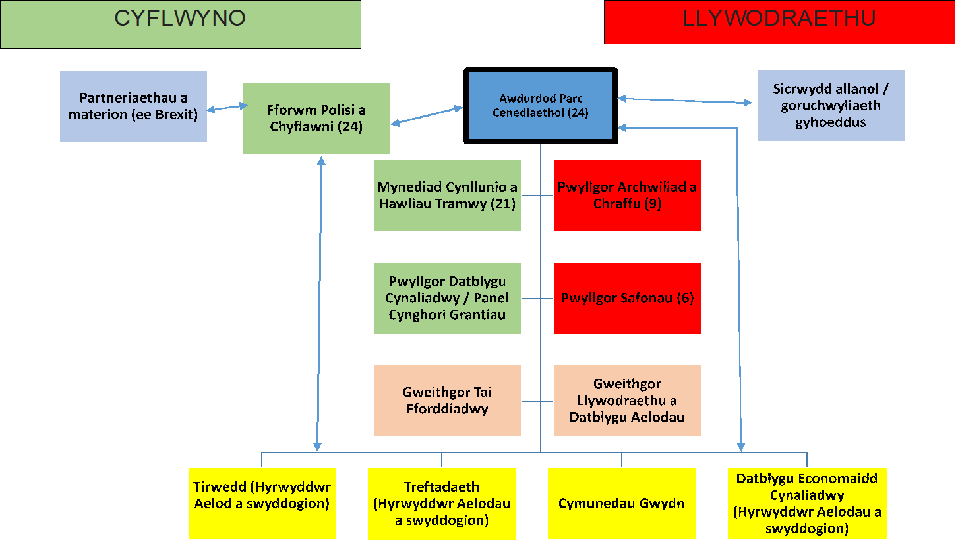 Awdurdod Parc Cenedlaethol Bannau Brycheiniog Cyfarwyddwr Cyflawni’r Parc Cenedlaethol Disgrifiad SwyddSwydd:	Cyfarwyddwr Cyflawni’r Parc Cenedlaethol Gradd:	85% o gyflog y prif weithredwrYn atebol i:	Y Prif Weithredwr (Pennaeth Gwasanaeth Cyflogedig)Yn gyfrifol am:	Reoli gwaith dyddiol Awdurdod y Parc Cenedlaethol a phartneriaethau strategol pwysig Rheolwr Llinell ar:	Aelodau o’r Tîm Rheoli fel y cytunwyd â’r Prif Weithredwr Cyllideb Flynyddol:	hyd at £4 miliwn yn dibynnu ar gyfrifoldeb y maes gwasanaeth Bydd deilydd y swydd yn rhoi cefnogaeth i’r Prif Weithredwr i gyflawni rhaglenni gwasanaeth a gwaith y cyfrifoldebau sy’n gysylltiedig â’r swydd.Pwrpas y Swydd:Cefnogi’r Prif Weithredwr wrth ddatblygu perthnasoedd gweithredol, cyfathrebu a gweithredoedd effeithiol, yn fewnol ac yn allanol, gan sicrhau bod yr Awdurdod yn cynnal cysylltiadau gwaith cryf a chyfathrebu â chymunedau lleol, busnesau, partneriaethau a’r Llywodraeth.Rhoi arweiniad strategol wrth roi rhaglenni gwaith tîm a phrosiectau ar waith er mwyn cyflawni cyfrifoldebau Cynllun Rheoli’r Parc Cenedlaethol a’r Cynllun Corfforaethol sy’n gysylltiedig â’r swydd, gan gynnwys datblygu a harneisio perthynas weithredol.Rhoi cefnogaeth i’r Prif Weithredwr i arwain yn weithredol a rheoli Awdurdod y Parc Cenedlaethol a’i staff yn effeithiol, yn unol â phwrpasau’r Parc Cenedlaethol, amcanion a chanlyniadau Llywodraeth Cymru.PRIF GYFRIFOLDEBAUBod yn llysgennad dros yr Awdurdod a gweithio gyda chymunedau, partneriaid a rhanddeiliaid eraill ar lefel weithredol.Creu perthnasoedd cyflawni strategol gyda chymunedau, partneriaid a rhanddeiliaid ar lefel leol ledled y Parc Cenedlaethol ac ar draws Cymru a’r DU.Goruchwylio datblygiad a gweithrediad rhaglenni gwaith/safonau gwasanaeth sy’n diwallu amcanion corfforaethol yr Awdurdod ac amcanion y prif bartneriaid o fewn meysydd cyfrifoldeb.Arwain drwy esiampl bob tro wrth hyrwyddo gwerthoedd yr Awdurdod.Cyfrifoldeb strategol dros baratoi Cynllun Rheoli’r Parc Cenedlaethol yr Awdurdod a’r Cynllun Corfforaethol Blynyddol. Cyfrifoldeb strategol dros Berfformiad Corfforaethol a chydymffurfiaeth ddeddfwriaethol. Cyfrifoldeb strategol dros bob agwedd o berfformio yn y meysydd cyfrifoldeb sy’n rhan o’r swydd, er enghraifft : cyflawni rhaglen flynyddol o waith ymgysylltu cyhoeddus datblygu a rheoli’r Gronfa Ddatblygu Cynaliadwy a rhaglenni grant eraill gweithio gyda phartneriaid i ddatblygu a gweithredu prif bolisïau a phrosiectau strategol yr Awdurdod Datblygu gweithgaredd masnachol a chreu incwm er mwyn cynnal swyddogaethau craidd.Bod yn gyfrifol am reoli’r gyllideb a chynllunio ar gyfer y meysydd cyfrifoldeb sy’n rhan o’r swydd.Bod yn ddirprwy i’r Prif Weithredwr yn ôl y galw.Nid yw’r rhestr hon yn cynnwys y cyfan o’r cyfrifoldebau, ond mae’n dangos cwmpas a natur gyffredinol dyletswyddau Cyfarwyddwr Cyflawni’r Parc Cenedlaethol  Y Person -     Cyfarwyddwr Cyflawni’r Parc Cenedlaethol NODIADAU CANLLAW I BOBL SY’N DERBYN SWYDD GYDAG AWDURDOD PARC CENEDLAETHOL BANNAU BRYCHEINIOG FEL Cyfarwyddwr Cyflawni’r Parc Cenedlaethol CyflogMae’r ystod gyflog bresennol yn £61,522 - £67,673 y flwyddyn a’r disgwyliad yw y bydd yr ymgeisydd llwyddiannus yn dechrau ar waelod y raddfa ac yn symud ymlaen drwy’r ychwanegiadau cyflog yn flynyddol os bydd yn perfformio’n foddhaol.Telir y gyflog yn fisol (ar ddiwrnod olaf y mis) i gyfrif banc/cymdeithas adeiladu.Cyfnod cyflogaethParhaolCyfnod prawfCyfnod prawf o chwe mis gyda gwerthusiad ar ôl tri mis a chwe mis.Oriau gweithioLleiafswm o 37 awr yr wythnosGwyliau blynyddol 30 diwrnod y flwyddyn, ynghyd ag 8 diwrnod o wyliau cyhoeddus.  PensiwnCynllun Llywodraeth Leol safonol yw’r cynllun pensiwn gweithredol; mae’r cyflogai’n cyfrannu 9.9 % o’i gyflog gros ac ar hyn o bryd mae’r cyflogwr yn cyfrannu 22%.LleoliadLleolir y swydd ym Mhencadlys y Parc Cenedlaethol yn Aberhonddu. CynefinoBydd cynefino’n digwydd ym Mhencadlys y Parc Cenedlaethol yn Aberhonddu, gyda rhaglen sy’n parhau ar draws y Parc.GwerthusoCynhelir ar sail pob hanner blwyddyn gyda Chadeirydd Awdurdod y Parc Cenedlaethol. Parc Cenedlaethol Bannau BrycheiniogRheoleiddiwr data: Parc Cenedlaethol Bannau Brycheiniog, Plas y Ffynnon, Ffordd Cambria, Aberhonddu LD3 7HPCyswllt: Elizabeth Lewis, Swyddog ADSwyddog Diogelu Data: Paul FunnellFel rhan o unrhyw broses recriwtio, bydd yr Awdurdod yn casglu ac yn prosesu data personol yn ymwneud ag ymgeiswyr am swyddi. Mae’r Awdurdod wedi ymrwymo i fod yn dryloyw ynglŷn â’r ffordd mae’n casglu’r data hynny a’u defnyddio ac i fodloni ei rwymedigaethau ar ddiogelu data.Pa wybodaeth y mae’r Awdurdod yn ei chasglu?Bydd yr Awdurdod yn casglu amrywiol wybodaeth amdanoch, sy’n cynnwys:-eich enw, eich cyfeiriad a’ch manylion cyswllt, gan gynnwys cyfeiriad e-bost a rhif ffôn;manylion am eich cymwysterau, eich sgiliau, eich profiad a’ch hanes cyflogi;gwybodaeth am lefel gyfredol eich tâl;gwybodaeth a oes gennych anabledd neu beidio a bod angen i’r Awdurdod wneud addasiadau rhesymol ar ei gyfer yn ystod y broses recriwtio;gwybodaeth am eich hawl i weithio yn y Deyrnas Unedig; agwybodaeth am gyfle cyfartal, gan gynnwys gwybodaeth am eich tarddiad ethnig, rhywedd, iechyd, a chrefydd neu gred.Bydd yr Awdurdod hefyd yn casglu’r wybodaeth hon mewn amrywiol ffyrdd. Er enghraifft, gall data fod ar gael mewn ffurflenni cais, CV neu grynodebau, wedi’u casglu o’ch pasbort neu ddogfennau adnabyddiaeth eraill, neu eu casglu drwy gyfweliadau neu fathau eraill o asesiadau, gan gynnwys profion ar-lein.Bydd yr Awdurdod hefyd yn casglu data personol amdanoch oddi wrth drydydd partïon, megis geirdaon a ddarperir gan gyn gyflogwyr a gwybodaeth o archwiliadau cofnodion troseddol. Bydd yr Awdurdod yn ceisio cael gwybodaeth gan drydydd partïon dim ond pan fyddwch wedi cael cynnig swydd, a chewch wybod ei fod yn gwneud hynny.Caiff data eu storio mewn amrywiaeth o wahanol fannau, gan gynnwys yn eich cofnod ymgeisio, mewn systemau rheolaeth AD ac ar systemau TG eraill (gan gynnwys e-bost).Pam mae’r Awdurdod yn prosesu data personol?Mae angen i’r Awdurdod brosesu data i gymryd camau ar eich cais cyn llunio cytundeb gyda chi. Mae angen iddo brosesu’ch data hefyd i lunio cytundeb gyda chi.Mewn rhai achosion mae angen i’r Awdurdod brosesu data er mwyn sicrhau ei fod yn cydymffurfio â’i rwymedigaethau cyfreithiol. Er enghraifft, mae’n ofynnol iddo archwilio hawl ymgeisydd llwyddiannus i weithio yn y Deyrnas Unedig cyn i gyflogaeth ddechrau.Mae gan yr Awdurdod ddiddordeb cyfreithlon mewn prosesu data personol yn ystod y broses recriwtio ac mewn cadw cofnodion o’r broses. Mae prosesu data oddi wrth ymgeiswyr am swyddi yn caniatáu i’r Awdurdod reoli’r broses recriwtio, asesu a chadarnhau addasrwydd ymgeisydd ar gyfer ei gyflogi, a phenderfynu i bwy i gynnig swydd. Gall fod angen i’r Awdurdod brosesu data hefyd oddi wrth ymgeiswyr am swydd i ymateb i hawliadau cyfreithiol ac amddiffyn yn eu herbyn.Bydd yr Awdurdod yn prosesu gwybodaeth am iechyd os bydd angen iddo wneud addasiadau rhesymol yn y broses recriwtio ar gyfer ymgeisydd sydd ag anabledd. Diben hyn yw cyflawni ei rwymedigaethau ac ymarfer hawliau penodol mewn cysylltiad â chyflogaeth.Lle bydd yr Awdurdod yn prosesu categorïau arbennig eraill o ddata, megis gwybodaeth am darddiad ethnig, rhywedd, iechyd neu grefydd neu gred, gwneir hynny er mwyn monitro cyfle cyfartal.Ar gyfer rhai swyddi, mae’n ofynnol i’r Awdurdod geisio cael gwybodaeth am euogfarnau troseddol a throseddau. Lle bydd yr Awdurdod yn ceisio cael y wybodaeth hon, mae’n gwneud hynny am fod angen iddo gyflawni ei rwymedigaethau ac ymarfer hawliau mewn cysylltiad â chyflogaeth.Ni fydd yr Awdurdod yn defnyddio’ch data at unrhyw ddiben arall heblaw’r ymarfer recriwtio rydych wedi gwneud cais amdano.Pwy sy’n cael gweld data?Caiff eich gwybodaeth ei rhannu’n fewnol ar gyfer yr ymarfer recriwtio. Mae hyn yn cynnwys aelodau o’r tîm AD a recriwtio, cyflenwyr sy’n rhan o’r broses recriwtio, cyfwelwyr sy’n rhan o’r broses recriwtio, rheolwyr yn y maes busnes lle mae swydd wag a staff TG os bydd angen iddynt weld y data wrer mwyn cyflawni eu swyddogaeth.Ni fydd yr Awdurdod yn rhannu eich data gyda thrydydd partion oni fydd eich cais am gyflogaeth yn llwyddiannus, neu os bydd angen hynny dan y gyfraith. Os byddwch yn llwyddiannus yn eich cais yn amodol ar eirdaon, bydd yr Awdurdod wedyn yn rhannu’ch data gyda chyn gyflogwyr i gael geirdaon ar eich cyfer, ac os bydd natur y swydd yn mynnu hynny, y Gwasanaeth Datgelu a Gwahardd i gael yr archwiliadau cofnodion troseddol angenrheidiol.Ni fydd yr Awdurdod yn trosglwyddo’ch data y tu allan i Ardal Economaidd Ewrop.Sut mae’r Awdurdod yn diogelu data?Mae’r Awdurdod yn cymryd diogelwch eich data o ddifrif calon. Mae ganddo bolisïau a dulliau rheoli mewnol ar waith i sicrhau na chaiff eich data eu colli, eu dinistrio’n ddamweiniol, eu camddefnyddio na’u datgelu, ac ni ellir eu gweld ond gan ein gweithwyr wrth gyflawni eu dyletswyddau’n briodol.Pa mor hir fydd yr Awdurdod yn cadw data?Os na fydd eich cais am waith yn llwyddiannus, bydd yr Awdurdod yn cadw’ch data ar ffeil am chwe mis ar ôl diwedd y broses recriwtio a’r cyfleoedd cyflogaeth perthnasol. Ar ddiwedd y cyfnod hwnnw caiff eich data eu dileu neu eu dinistrio.Os bydd eich cais am gyflogaeth yn llwyddiannus, caiff data personol a gesglir yn ystod y broses recriwtio eu trosglwyddo i’ch ffeil personnel a’u cadw yn ystod eich cyflogaeth. Bydd y cyfnodau pan gaiff eich data eu cadw yn cael eu darparu ichi mewn hysbysiad preifatrwydd newydd.Eich hawliauFel gwrthrych data, mae gennych nifer o hawliau. Gallwch:weld eich data a chael copi ohonynt drwy wneud cais;ei gwneud yn ofynnol i’r sefydliad newid data anghywir neu anghyflawn;ei gwneud yn ofynnol i’r Awdurdod ddileu neu roi’r gorau i brosesu eich data lle nad oes angen y data mwyach at y dibenion y’u cafwyd yn wreiddiol;gwrthwynebu prosesu eich data lle bydd yr Awdurdod yn dibynnu ar ei ddiddordebau cyfreithlon fel y sail gyfreithiol dros brosesu; agofyn i’r Awdurdod roi’r gorau i brosesu data am gyfnod os bydd data yn anghywir neu os bydd anghytundeb a yw eich buddiannau chi yn drech na seiliau cyfreithlon yr Awdurdod dros brosesu data.Os hoffech ymarfer unrhyw rai o’r hawliau hyn, cysylltwch ag Elizabeth Lewis, Swyddog AD. E-bost: elizabeth.lewis@beacon-npa.gov.uk Gallwch wneud cais am weld gan rywun sy’n destun data drwy gysylltu â Swyddog Cysylltiadau Cwsmeriaid yr Awdurdod, Marcia Zurian. E-bost: Marcia.zurian@beacons-npa.gov.uk Os credwch nad yw’r Awdurdod wedi cydymffurfio â’ch hawliau diogelu data, gallwch gwyno wrth y Comisiynydd Gwybodaeth.Beth os na fyddwch yn darparu data personol?Does dim rhwymedigaeth statudol na chontractiol arnoch i ddarparu data i’r Awdurdod yn ystod y broses recriwtio. Fodd bynnag, os na ddarparwch y wybodaeth, hwyrach y bydd yr Awdurdod yn methu â phrosesu eich cais yn briodol, neu ddim o gwbl.Does dim rhwymedigaeth arnoch i ddarparu gwybodaeth at ddibenion monitro cyfle cyfartal, ac ni fydd hynny’n cael effaith ar eich cais os dewiswch beidio â darparu gwybodaeth felly.Tudalen 5Parciau Cenedlaethol yng Nghymru Tudalen 6Rôl Awdurdodau’r Parciau CenedlaetholTudalen 7Gweithio gyda Llywodraeth Cymru Tudalen 8Awdurdod Parc Cenedlaethol Bannau Brycheiniog Tudalen 9Strwythur Pwyllgor yr Awdurdod Tudalen 10Disgrifiad SwyddTudalen 12Manyleb y PersonTudalen 17Nodiadau i’r rhai a BenodirHanfodolDymunol Cymwysterau Gradd, cymhwyster proffesiynol sy’n berthnasol a chydnabyddedig neu gymhwyster cyfwerthProfiad cyfwerth.Cymhwyster rheoli ôl-radd.Gwybodaeth a PhrofiadGwybodaeth Profiad llwyddiannus, arwyddocaol a diweddar o uwch-reoli amrywiaeth o feysydd gwasanaeth sy’n berthnasol i Barciau Cenedlaethol Tystiolaeth o wybodaeth a dealltwriaeth dda o Bwrpasau’r Parc Cenedlaethol, Polisïau a Blaenoriaethau Llywodraeth Cymru.Tystiolaeth o wybodaeth dda am y materion a’r pwysau gweithredol sy’n wynebu Parciau Cenedlaethol wrth gyflawni’r pwrpasau a’r ddyletswydd statudol.Ymwybyddiaeth AriannolGallu dadansoddi gwybodaeth ariannol a defnyddio’r wybodaeth yn effeithiol i sicrhau rheolaeth ac atebolrwydd effeithlon o’r gyllideb.Cymwyseddau/Prif YmddygiadauPenderfynu a Gweithredu.Gwneud penderfyniadau prydlon, clir a all gynnwys dewisiadau anodd neu beryglon a ystyriwyd; Cymryd cyfrifoldeb dros weithredoedd, prosiectau a phobl; Cymryd y cam cyntaf, ymddwyn yn hyderus a gweithio’n annibynnol; Cychwyn a chreu gweithgaredd.Arwain a Goruchwylio.Rhoi cyfeiriad clir i eraill; Gosod disgwyliadau a safonau ymddygiad priodol; Dosbarthu gwaith yn briodol ac yn deg; Ysgogi eraill; Rhoi cyfleoedd datblygu a hyfforddiant i staff; Recriwtio staff o safon uchel.Mentora cydweithwyr a chreu timoedd sy’n perfformio’n dda.Glynu at Egwyddorion a Gwerthoedd.Cynnal moeseg a gwerthoedd; Dangos gonestrwydd; Hyrwyddo ac amddiffyn cyfleoedd cyfartal, creu timoedd amrywiol; Annog cyfrifoldeb sefydliadol ac unigol dros y gymuned a’r amgylchedd.Perswadio a DylanwaduCreu perthynas gref â phartneriaid; Cael cytundeb ac ymroddiad clir gan eraill drwy berswadio, argyhoeddi a negydu;Hyrwyddo syniadau ar ran eraill a’i hun; Defnyddio perthnasoedd yn effeithiol i greu consensws.Cyflwyno a Chyfathrebu. Siarad yn eglur ac yn rhugl; Mynegi barn, gwybodaeth a phrif bwyntiau dadl yn glir; gwneud cyflwyniadau a siarad cyhoeddus â hyder a gallu; Ymateb yn gyflym i anghenion cynulleidfa a’u hymateb a’u hadborth. Arddangos hygrededd.Llunio Strategaethau a Chysyniadau.Gweithredu’r amcanion a’r strategaethau sefydliadol a’u troi yn rhaglenni gwaith a threfnu’r adnoddau sydd eu hangen i gwblhau tasgau. Monitro perfformiad yn erbyn terfynau amser a cherrig milltir.Addasu ac Ymateb i Newid.Addasu i amgylchiadau sy’n newid; Derbyn syniadau newydd ac addasu i  newid; Addasu ei arddull ryngbersonol i weddu i wahanol bobl neu sefyllfaoedd.Dangos parch a sensitifrwydd tuag at wahaniaethau diwylliannol a chrefyddol. Delio ag amwysedd, a defnyddio’r cyfleoedd mae’n eu cynnig yn bositif.DadansoddiDadansoddi data rhifau, data geiriol a phob ffynhonnell arall o wybodaeth. Yn gallu trin a dadansoddi gwybodaeth gan weld patrymau a’r cysylltiad rhwng data gwahanol.Chwilio am fwy o wybodaeth neu well dealltwriaeth o broblem. Dyfarnu’n rhesymol yn ôl yr wybodaeth a’r dadansoddiad sydd ar gael.Cyflwyno atebion ymarferol i amrywiaeth o broblemau. Dangos dealltwriaeth o sut y gall un broblem fod yn rhan o system lawer mwy.Sgiliau sy’n Berthnasol i’r Swydd Gallu i yrru car Trwydded Yrru LânY Gymraeg Yn gallu siarad Cymraeg neu’n fodlon dysguTG a Chyfathrebu Digidol Yn gallu dangos Sgiliau TG a Chyfathrebu Digidol da.Sgiliau RhyngbersonolArddangos sgiliau rhyngbersonol gwych sy’n galluogi perthnasoedd positif ag Aelodau o Awdurdod y Parc Cenedlaethol, cydweithwyr yn y tîm Rheoli a Rhanddeiliaid perthnasol/partneriaid a phrif randdeiliaid.Datganiad Preifatrwydd:Rydym yn prosesu data personol yn ymwneud â’r rheiny rydym yn eu cyflogi at ddibenion cyflogaeth, i helpu wrth redeg yr awdurdod a/neu er mwyn talu unigolion. Bydd casglu’r wybodaeth hon yn fuddiol hefyd:wrth wella rheolaeth data’r gweithlu wrth alluogi datblygu darlun cynhwysfawr o’r gweithlu a sut mae’n cael ei ddefnyddiowrth roi gwybod am ddatblygu polisïau recriwtio a chadw staff wrth ganiatáu gwell modelu a chynllunio ariannolwrth alluogi monitro nodweddion penodol sy’n cael eu diogelu Mae’r data personol yn cynnwys dulliau adnabod megis enw, dyddiad geni, rhif  cyflogres (SAP), nodweddion personol megis rhyw, anabledd a grŵp ethnig, ynghyd â chymwysterau, perfformiad ac absenoldeb / gwybodaeth am iechyd galwedigaethol.Ni fyddwn yn rhannu gwybodaeth amdanoch gyda thrydydd partion heb eich caniatâd oni fydd y gyfraith yn caniatau neu’n mynnu inni ei rhannu er mwyn rheoli eich cytundeb cyflogaeth gyda ni. Pan fyddwn yn rhannu’ch data, gwneir hynny drwy gyfrwng meddalwedd e-bost wedi’i amgryptio neu ffeiliau gyda chyfrinair wedi’i ddiogelu.  Mae’n ofynnol inni rannu rhywfaint o’ch data personol gyda:HMRCGwasanaethau AD a Cyflogres gan gyrff allanol (gyda Chyngor Dinas Caerdydd a Chyngor Sir Gaerfyrddin ar hyn o bryd)Pensiynau Cyngor Sir Powys sy’n gweinyddu cynllun pensiwn yr AwdurdodArchwilio Llywodraeth Leol a thimau darganfod twyllRydym yn storio gwybodaeth am ymgeiswyr am swyddi am 6 mis ac am weithwyr am 7 mlynedd ar ôl gorffen cyflogaeth. Caiff data eu storio’n electronig ar weinyddion BBNPA. Mae cyfyngiadau mynediad ar gofnodion gweithwyr, sy’n golygu mai staff AD yn unig sy’n gallu eu gweld a’u prosesu. Caiff cofnodion ffisegol eu storio yn y swyddfa AD, sydd dan glo ac mewn cypyrddau ffeilio wedi’u cloi. Os bydd arnoch angen rhagor o wybodaeth am y ffordd rydym yn storio’ch data personol a’u defnyddio, neu os hoffech ofyn am i’ch manylion gael eu symud, cysylltwch â’r Swyddog AD.